QUESTIONARIO FAMIGLIASezione 1 PEI “Decreto Interministeriale n. 182/2022”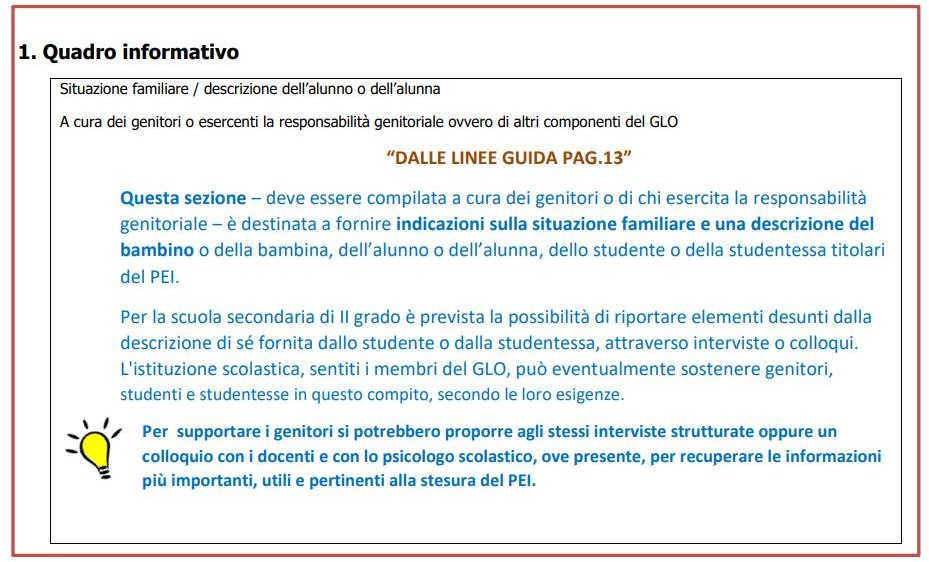 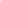                               NOTEIl questionario può essere compilato direttamente dai genitori/tutori in modalità cartacea o in formato digitale.I docenti possono supportare i genitori nella stesura del questionario 	QUESTIONARIO	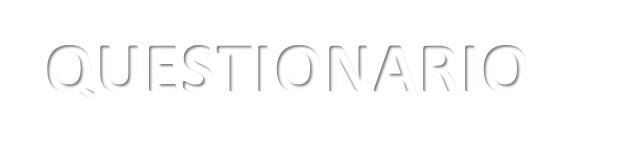 Nome __________________ Cognome ______________Età ______	Classe/Sez. ______________Compilatori: _____________Nome __________   Cognome ______________   Ruolo _____________Nome __________  Cognome ______________  Ruolo _____________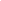 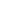 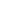 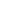 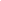 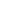 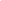 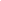 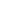 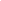 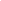 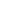 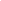 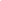 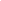 AREE DA INDAGAREAPPUNTIComposizione nucleo familiareNumero fratelli/sorelleGenitori separati “come gestiscono il bambino”Altri fratelli/sorelle che non vivono con il bambinoSupporto di persone di riferimento “nonni- zii- babysitterGenitori lavoratori SìNo  	Altro  	Allergie e/o intolleranze (eventuale rinforzo)Personaggi preferitiCosa non gli piace fareCome gestisce i momenti di rabbiaPicchiaPiangeUrlaNon si arrende fin quando non ottiene ciò che vuoleDisponibile all’ascolto per negoziareTrova una soluzione in autonomiaSi calma con qualche oggettoSa calmarsi da soloAltro  	Cosa sa fare beneImpegni extrascolasticiSportAttività creativeCorsi musicaliAltro  	Usa modalità particolari per comunicare□ Sì, quali 	Collabora quandoHa un obiettivo ben definitoQuando interessato al compitoSe prevista una ricompensaAltro  	A casa quali attività svolgeGioca da soloMai Sempre RaramenteGioca con un adultoMai Sempre RaramenteUso tablet Mai Sempre RaramenteAttività preferita“disegnare, LEGO, costruire, giocare a far finta, calcio, stare in giardino, leggere…”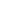 Altro  	Cosa bisogna evitare? “Paure, preoccupazioni, altro…”Attua comportamenti problemaSì, quali  	NoInserire due punti di forza in situazioni extrascolastiche1.   	2.   	Inserire due punti di debolezza in situazioni extrascolastiche1.   	2.   	Cosa FACILITA il bambino nello svolgimento delle attività quotidiane a casa?Osservare un’attività:  	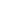 Presenza fratelli/sorelleMediazione genitoriPresenza genitoriAvere un supporto da un adulto presenteUsare strumenti di supporto per lariuscita dell’attivitàCosa LIMITA il bambino nello svolgimento delle attività quotidiane a casa?Osservare un’attività:  	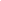 Presenza fratelli/sorelleMediazione genitoriPresenza genitoriAvere un supporto da un adulto presenteUsare strumenti di supporto per lariuscita dell’attivitàQuali interventi psicoeducativi possono essere utili?ALTRO